Автоинспекторы организовали Дворовые кинопросмотры по правилам дорожного движенияСотрудники Госавтоинспекции Молчановского района совместно с юными инспекторами организовали для детей, находящихся на летних каникулах, просмотры видеороликов по правилам дорожного движения.Подборку роликов по основам безаварийного передвижения полицейские сделали с учетом возрастных особенностей юных пешеходов и пассажиров. На детских площадках и во дворах многоэтажных домов прошли видеолекции, в ходе которых вниманию самых маленьких зрителей организаторы акции представили мультфильмы с популярными сказочными героями, а детям постарше – кадры с видеорегистраторов автомашин с реальными дорожными ситуациями, на примере которых можно анализировать последствия безответственного поведения на дороге.Участники мероприятия разобрали опасные дорожные ситуации, изучили принципы построения безопасного маршрута движения и получили рекомендации по безаварийному участию в дорожном движении.В завершение видеоуроков детям вручили информационные памятки и пожелали безопасных летних каникул.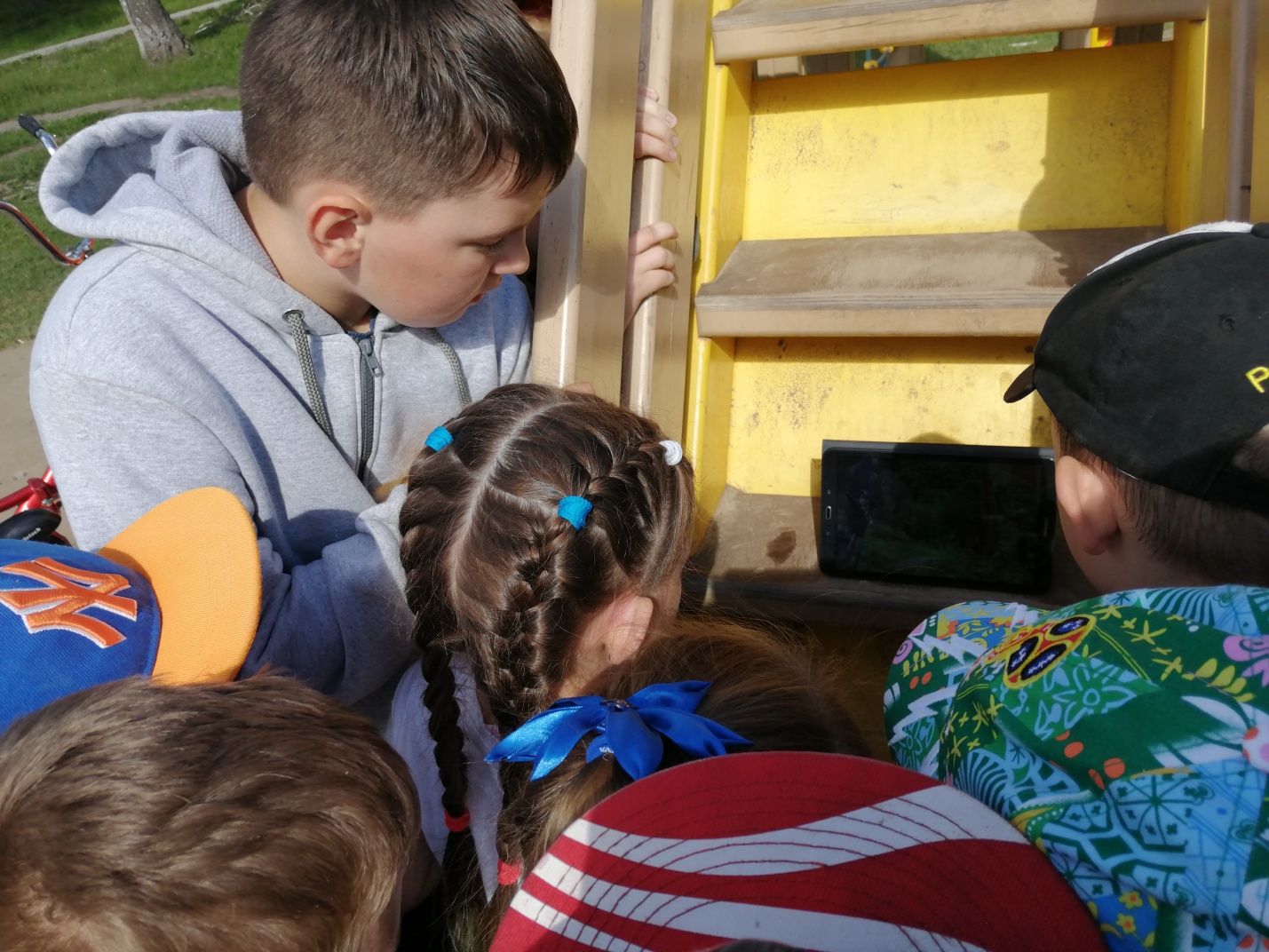 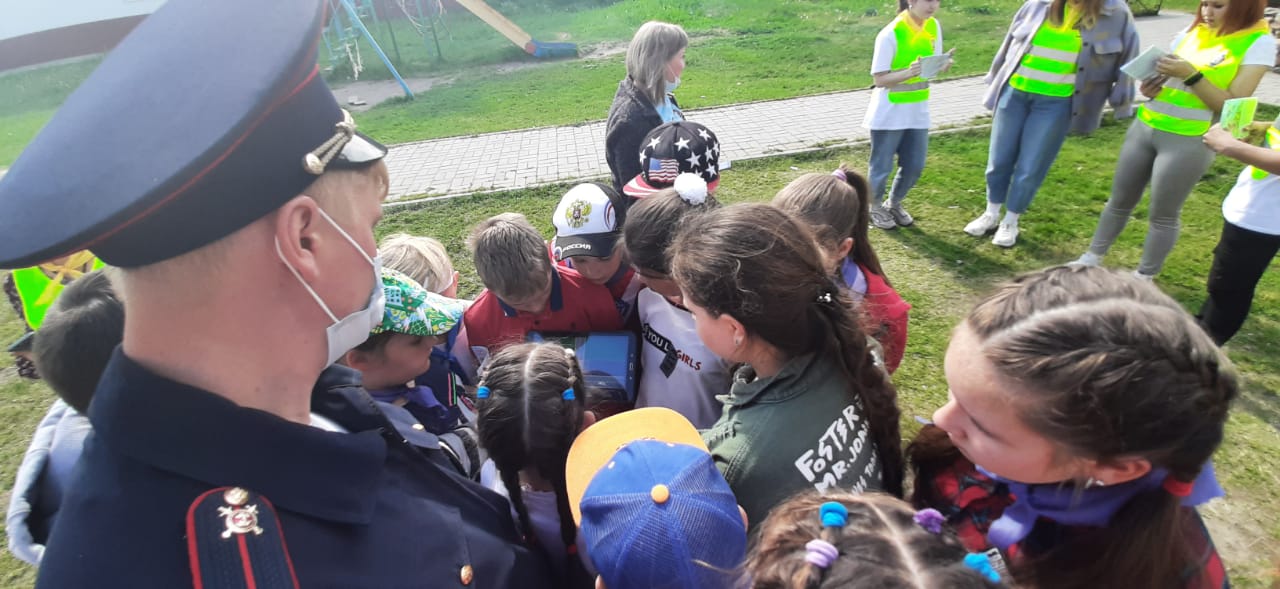 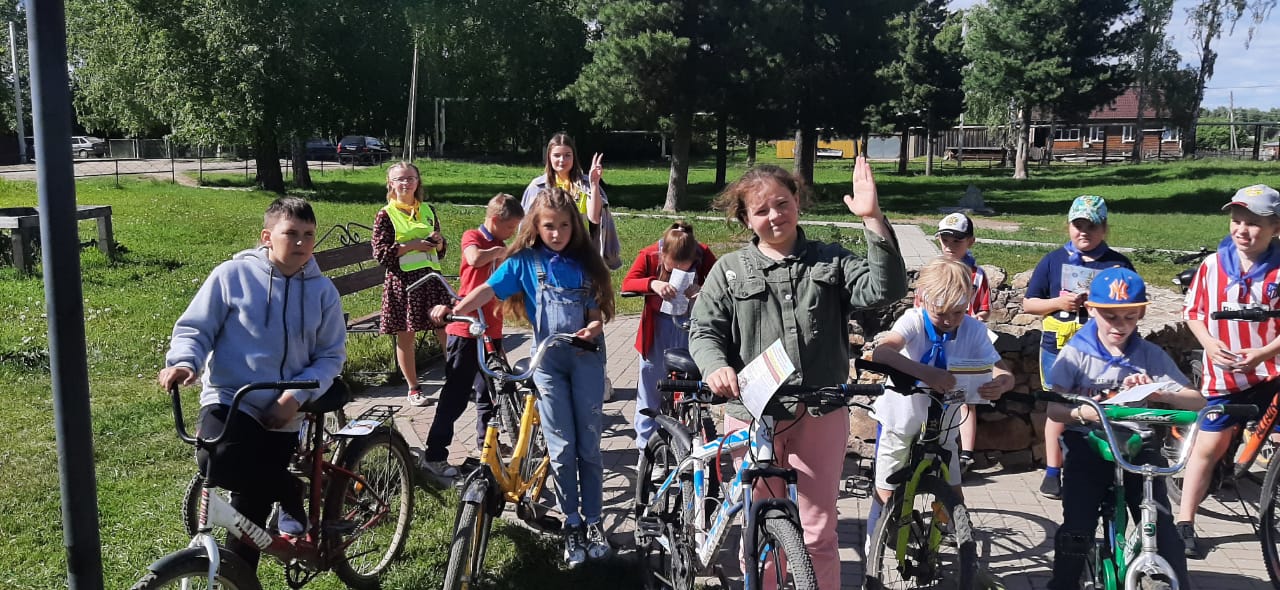 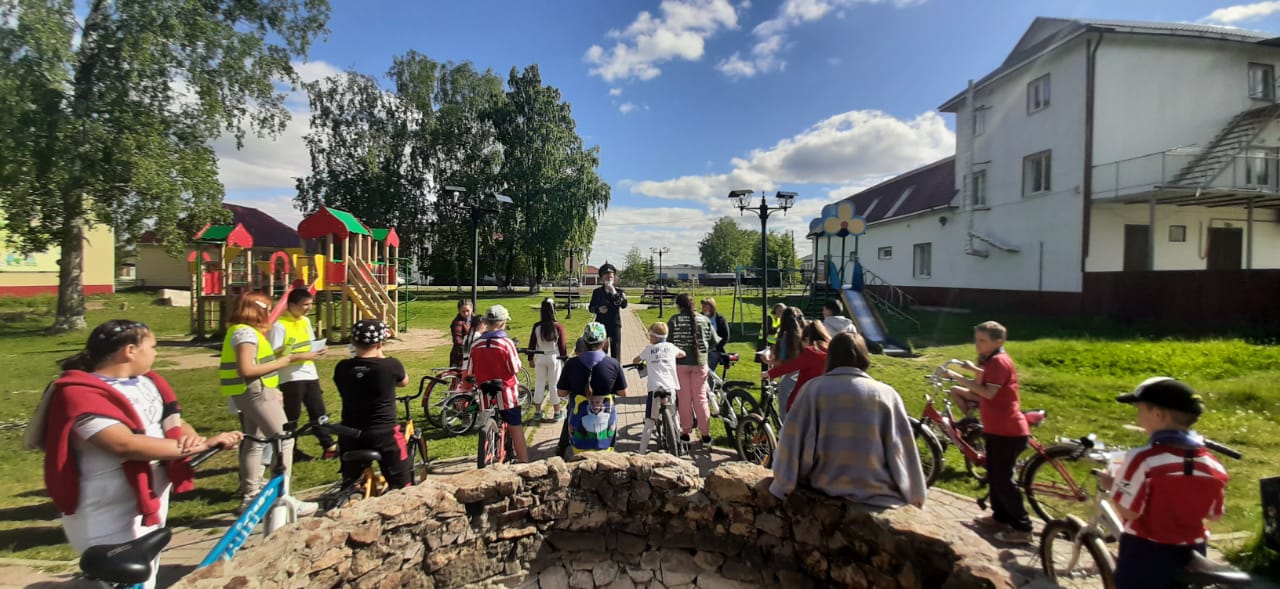 